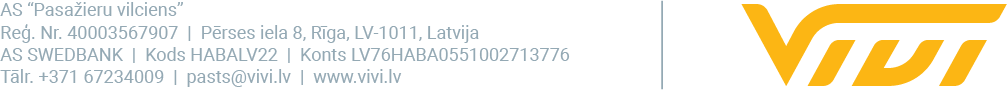 2024. gada 11. martāIespējama vilcienu kavēšanās līnijā Rīga – Tukums 2Kontakttīklu bojājumu dēļ pirmdien iespējami vilcienu kavējumi dzelzceļa līnijā Rīga – Tukums 2, informē AS “Pasažieru vilciens”.Uzņēmums norāda, ka kontakttīklu bojājuma dēļ iespējami vilcienu kustības kavējumi pirmdienas reisos līnijā Rīga – Tukums 2. Tāpat iespējamas nobīdes vilcienu kustībā arī saistītajos reisos. Pašlaik VAS “Latvijas dzelzceļš” speciālisti strādā pie fiksēto bojājumu novēršanas.AS “Pasažieru vilciens” aicina pasažierus sekot līdzi aktuālajai informācijai par vilcienu kustības laikiem “Vivi” mobilajā lietotnē un mājaslapā.Papildu informācijai:Edgars Butāns“Vivi” Komunikācijas un mārketinga daļas vadītājsAS “Pasažieru vilciens”Mob. tālr. nr. 29837421E-pasta adrese: edgars.butans@vivi.lv 